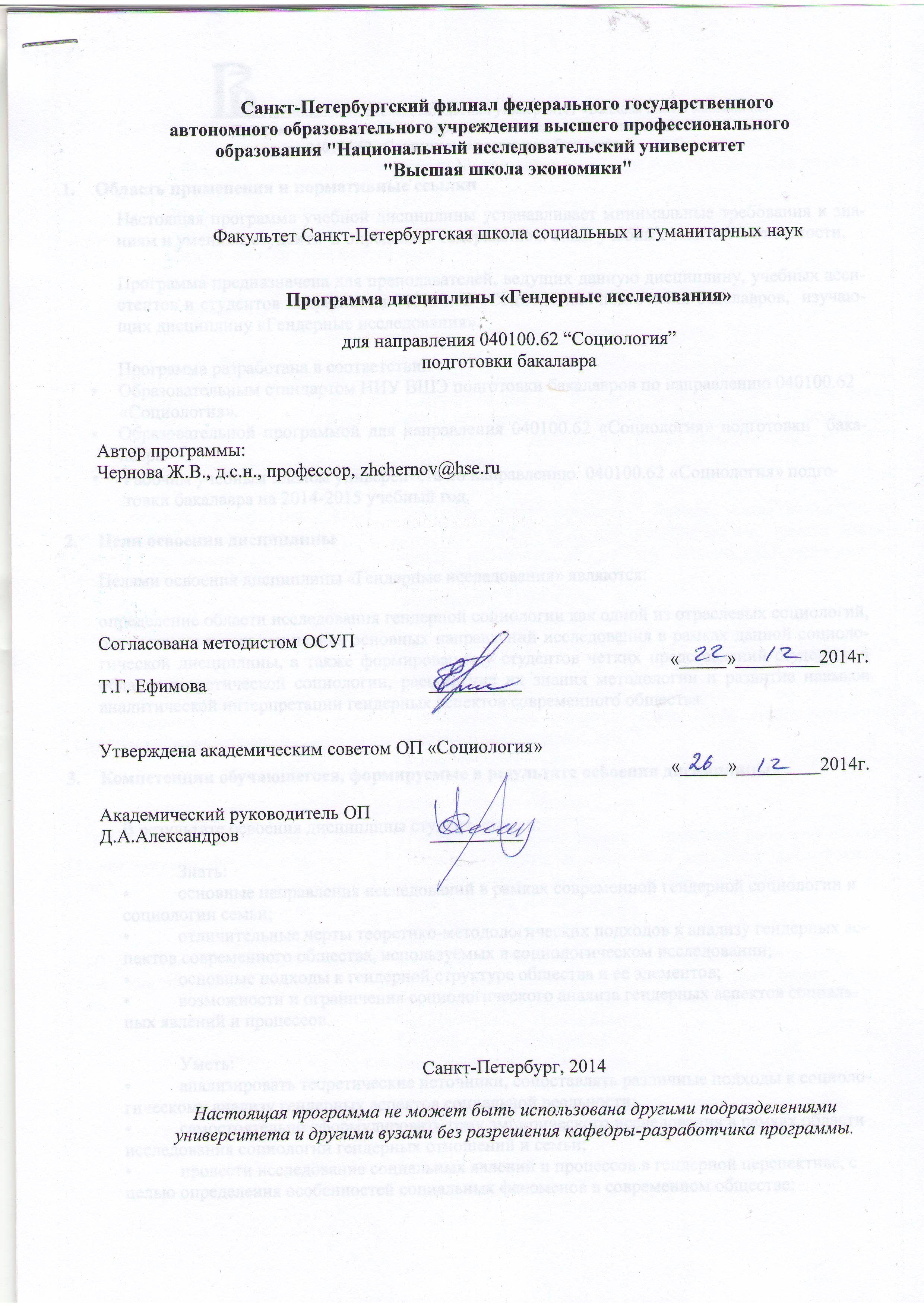 Область применения и нормативные ссылкиНастоящая программа учебной дисциплины устанавливает минимальные требования к знаниям и умениям студента  и определяет содержание и виды учебных занятий и отчетности.Программа предназначена для преподавателей, ведущих данную дисциплину, учебных ассистентов и студентов направления 040100.62 «Социология» подготовки бакалавров,  изучающих дисциплину «Гендерные исследования».Программа разработана в соответствии с:Образовательным стандартом НИУ ВШЭ подготовки бакалавров по направлению 040100.62 «Социология». Образовательной программой для направления 040100.62 «Социология» подготовки  бакалавра. Рабочим учебным планом университета по направлению  040100.62 «Социология» подготовки бакалавра на 2014-2015 учебный год.Цели освоения дисциплиныЦелями освоения дисциплины «Гендерные исследования» являются: определение области исследования гендерной социологии как одной из отраслевых социологий, определение и характеристика основных направлений исследования в рамках данной социологической дисциплины, а также формирование у студентов четких представлений студентов в области теоретической социологии, расширение их знания методологии и развитие навыков аналитической интерпретации гендерных аспектов современного общества.Компетенции обучающегося, формируемые в результате освоения дисциплиныВ результате освоения дисциплины студент должен:Знать:основные направления исследований в рамках современной гендерной социологии и социологии семьи;отличительные черты теоретико-методологических подходов к анализу гендерных аспектов современного общества, используемых в социологическом исследовании;основные подходы к гендерной структуре общества и ее элементов;возможности и ограничения социологического анализа гендерных аспектов социальных явлений и процессов.Уметь:анализировать теоретические источники, сопоставлять различные подходы к социологическому анализу гендерных аспектов социальной реальности;самостоятельно сформулировать тему эмпирического исследования в рамках области исследования социологии гендерных отношений и семьи;провести исследование социальных явлений и процессов в гендерной перспективе, с целью определения особенностей социальных феноменов в современном обществе;работать с литературой и подготовить презентацию по одной из основных тем данной дисциплины;написать аналитическое эссе. Иметь  навыки (приобрести опыт):сбора эмпирических данных;анализа теоретических источников.Врезультатеосвоениядисциплиныстудентприобретаетследующиекомпетенции:Место дисциплины в структуре образовательной программыНастоящая дисциплина относится к дисциплинам гуманитарно-социально-экономического цикла.Для направления 040100.62 «Социология» настоящая дисциплина «Гендерные исследования» является дисциплиной по выбору. Изучение данной дисциплины базируется на следующих дисциплинах:Социологическая теория;Социальная структура и социальная стратификация;Социологическая теория. Раздел. Введение в социологию и историю социологии;Методология и методы социологии.Для освоения учебной дисциплины, студенты должны владеть следующими знаниями и компетенциями:  способность к восприятию, обобщению, анализу информации, постановке цели и выбору путей ее достижения(ОК-1);умение логически верно, аргументировано и ясно строить устную и письменную речь (ОК-2);готовность к кооперации с коллегами, к работе в коллективе(ОК-3);стремление к саморазвитию, повышению квалификации(ОК-6);способность использовать основные положения и методы гуманитарных и социально-экономических наук при решении профессиональных задач(ОК-9);способность анализировать социально-значимые проблемы и процессы(ОК-10);владение основными методами, способами и средствами получения, хранения, переработки информации, навыки работы с компьютером как средством управления информации(ОК-13);способность работать с информацией в глобальных компьютерных сетях(ОК-14);владение иностранным языком на уровне, достаточном для разговорного общения, а также для поиска и анализа иностранных источников информации(ОК-15);способность применять в профессиональной деятельности базовые и профессионально-профильные знания  и навыки по основам социологической теории и методам  социологического исследования(ПК-1);способность самостоятельно формулировать цели, ставить конкретные задачи научных исследований в различных областях социологии и решать их с помощью современных исследовательских методов с использованием новейшего отечественного и зарубежного оборудования и с применением современной аппаратуры, оборудования, информационных технологий(ПК-2);умение использовать социологические методы исследования для изучения актуальных социальных проблем, для идентификации потребностей и интересов социальных групп(ПК-5);умение обрабатывать и анализировать данные для подготовки аналитических решений, экспертных заключений, рекомендаций(ПК-8).Основные положения дисциплины могут быть использованы в дальнейшем при изучении следующих дисциплин:Социология рекламы;Социология молодежи;Социология потребления;Социология политики.Тематический план учебной дисциплиныФормы контроля знаний студентов6.1 Критерии оценки знаний, навыков Текущий контроль по данной дисциплине проходит в форме коллоквиума и эссе.Коллоквиум направлен на выявление уровня знаний студентов о пройденном материале и умение оперировать полученными знаниями. В ходе выполнения работы студент должен продемонстрировать: - знание особенностей гендерного подхода к исследованию репрезентаций;- знание основных направлений исследований (школ) в рамках современной гендерной теории;- знание основных подходов к определению феминностей/маскулинностей и их элементов;- знание основных особенностей гендерных аспектов репрезентаций. 
Для проведения коллоквиума необходимо выполнить следующее задание:Необходимо выбрать 2-3 номера глянцевых журналов для мужчин и женщин.Сделать анализ рубрик и статей в каждом журнале. Реконструировать образ мужественности и женственности, представленный в текстах.  Проанализировать визуальные репрезентации мужественности и женственности, представленные в журналах. Сравните вербальные и визуальные репрезентации гендера.Каждый ответ на вопрос приносит по2 балла. При неполном ответе преподаватель оставляет за собой право поставить до 0,5 балла. Правильность ответа определяется Семинарские занятия, работа в группах, домашние задания аналитикой ответа и его развёрнутостью (умением привести аргументы).В случае, если студент дает 2 и менее ответов–ответ не засчитывается, и студент получает за него 0 баллов. Форма текущего контроля- эссе(примерный список тем эссе см. в конце программы). В эссе должно быть продемонстрировано знание теоретических подходов и навыки анализа гендерной проблематики и семейных и родительских практик, умение пользоваться понятийным аппаратом гендерной социологии, творчески работать с имеющимся материалом, внятно выражать и аргументировать собственную точку зрения, а также должны быть внятно и аргументировано представлены результаты аналитической работы по раскрытию заданной темы. Эссе должно содержать введение, основную часть и заключение. Во введении следует четко сформулировать проблему и цели работы, объяснить структуру и логику изложения. В основной части нужно придерживаться правила «тезис-аргумент». Это правило предполагает, что за выдвижением идеи или концепции, отражающий авторский вариант объяснения проблемы, должна  следовать ее аргументация, т.е. доказательство обоснованности тезиса. Аргументация может строиться на примерах из других исследований, демонстрации различий между позициями разных авторов или подходов, критической рефлексии по поводу них. Положения авторов должны быть подкреплены ссылками на источники, но необходимо избегать длинных цитат и цитирования лекций. В заключении нужно подвести итог вышеизложенным рассуждениям, резюмируя основные положения презентации и формулируя общий вывод. Здесь же можно указать на возможные направления развития этой темы или ее практическую значимость. Эссе должно включать список литературы, цитируемой в тексте.Эссе должно быть представлено в формате Word (10-12 печатных страниц (12 шрифт, 1,5 интервал), не считая титульный лист и список литературы).Итоговая презентация результатов самостоятельного исследованияПо окончании данного курса студенты должны презентовать результаты исследования по одной из тем, разработанной ими в промежуточном эссе. Предполагается, что студенты в ходе подготовки к семинарским занятиям выберут интересующую их тему, представят первичные результаты работы над темой на семинаре, а также при написании эссе. При подготовке презентации они разовьют имеющиеся результаты, дополнив их литературой, эмпирическим материалами и самостоятельным анализом. Презентация делается в устной форме с использованием программы Power Point (12-15 слайд). Содержание презентации должно включать постановку проблемы, обоснования выбранной теоретической рамки исследования, эмпирического материала и результатов проведенного исследования.6.2 Порядок формирования оценок по дисциплине
При выставлении накопленной оценки помимо результатов текущего контроля будет учитываться участие студентов (их активность) в работе на семинарских занятиях(аудиторная активность), предполагающая выполнение заданий преподавателя во время занятий, домашнее чтение текстов, выполнение домашних заданий к семинарам.Оценки за работу на семинарских занятиях преподаватель выставляет в рабочую ведомость. Накопленная оценка по10-тибалльной шкале за работу на семинарских занятиях определяется перед итоговым контролем- Оаудиторная. Работа в рамках: 100% семинаров–10 баллов90 % - 9 баллов80 % - 8 баллов…20 % семинаров–2 балла10 % семинаров–1 баллНакопленнаяоценказатекущийконтрольучитываетрезультатыстудентапотекущемуконтролюследующим образом: Онакопленная= 0,5*Отекущий + 0,5* Оаудгде	Отекущий	рассчитывается как взвешенная сумма всех форм текущего контроля, предусмотренных в РУПОтекущий  =  0,4*Околлоквиум+ 0,6* Оэссе.Способ округления накопленной оценки текущего контроля: арифметический. Результирующая оценка за дисциплину рассчитывается следующим образом:Орезульт = 0,6* Онакопл + 0,4 *·ОэкзСпособ округления накопленной оценки итогового контроля в форме экзамена: арифметический. Способ округления результирующей оценки по учебной дисциплине: арифметический. Содержание дисциплиныРаздел1 Теоретические подходы к изучению гендераТема: Концептуализация понятия гендераПредмет курса. История возникновения концепта «гендер». Проблематизация пола.  Гендер как базовый фактор социальной стратификации. Возникновение термина «гендер» и гендерных исследований. Гендерные исследования и исследования женщин. Роль феминизма как движения и теории. Отечественные гендерные исследования, специфика появления и развития. Семинары:  Институционализация гендерных исследований на Западе и в РоссииОсновная литература:Здравомыслова  Е., Темкина А.  Исследования женщин и гендерные исследования на Западеи в России// ОНС. 1999. №3. С. 177-185.Ярская-Смирнова Е.  Возникновение и развитие гендерных исследований в США и Западной Европе// Введение в гендерные исследования. Ч.1: Учебное пособие. Под ред. И. Жеребкиной. Харьков: ХЦГИ, СПб: Алетейя. 2001. С. 17-48.Дополнительная:Абубикирова Н.  Что такое «гендер»? // ОНС. 1996. №6.Тартаковская И.  Введение // Гендерная социология. М.: ООО«Вариант». 2005. С. 9-18Вопросы к семинару: Когда появляется гендерная социология, с чем это связано, чем вызвано?Какие этапы развития и институционализации прошли гендерные исследования на Западе и в России?Какими социо-культурными и теоретическими факторами обусловлен интерес к гендерной проблематике социологии?Какова роль феминизма как общественного движения и критической теории в возникновении и развитии поля гендерной социологии?Тема: Теоретические  основания гендерных исследований: биологический детерминизмБиология формирует пол. Биолого-эволюционный подход. Теория полового диморфизма Геодокяна. «Анатомия–это судьба». С. Бем «Линзы гендера»- линза биологического эссенциализма.  Семинары: Биологический детерминизм в понимании гендераОсновная литература:Бем С.  Линзы гендера: Трансформация взглядов на проблему неравенства полов/ Пер. с англ. –М.: РОССПЭН. 2004. С. 39-76, 97-103.Киммел М.  Предназначено природой. Биология формирует пол// Гендерное общество/ Пер. с англ. М.: РОССПЭН. 2006. С. 39-80 Дополнительная:Смелзер Н.   Сексуальные роли и неравенство// Социология. М.: Феникс. 1994. С. 328-360Тартаковская И.  Биологические факты и политические интерпретации: «Разделились беспощадно мы на женщин и мужчин…»// Гендер для «чайников». М.: «Звенья». 2006. С. 11-26.Вопросы к семинару:Какие биологические отличия рассматриваются как основания для гендерной дифференциации?В чем заключается теория полового диморфизма? В чем ее преимущества и недостатки для понимания гендерных различий?Как Вы понимаете выражение З. Фрейда «анатомия—это судьба»?Каким образом биологический детерминизм объясняет разнообразие гендерных моделей поведения?Тема. Культурный детерминизмТеоретические основания гендерных исследований: кросс-культурные конструкции гендера. Вариативность в определении гендера. Гендерное разделение труда в контексте разных обществ.Семинар. Культурные объяснения гендерных различийОсновная литература:Киммел Охватывая мир. Межкультурные конструкции гендера// Гендерное общество/ Пер. с англ. М.: РОССПЭН. 2006. С. 81-112.Мид М.  Мужское и женское. Исследования полового вопроса в меняющемся мире. М.: РОССПЭН. 2004.С. 56-96.Дополнительная:Гидденс Э.  Гендер и сексуальность// Социология. М.: Эдиториал УРСС. 1999. С.152-170.Рубин Г.  Обмен женщинами. Заметки о «политической экономии» пола// Хрестоматия феминистских текстов. Под ред. Е. Здравомысловой и А. Темкиной. СПб.: Дмитрий Буланин. 2000. С. 89-140.Вопросы к семинару:В чем заключается вклад антропологов в культурное многообразие маскулинности и фемининности?Как Вы понимаете выражение «Женщиной не рождаются, женщиной  становятся»?Сравните точку зрения биологического детерминизма с культурными интерпретациями гендерного многообразия? В чем заключается сходство и различие этих подходов?Проинтерпретируйте исследование племен М. Мид. Каким образом автор/Вы можете объяснить различия в гендерных отношениях между племенами?Какие факторы, кроме культуры, определяют конфигурацию гендерных отношений?Тема. Конструктивисткая перспективаТеоретические основания гендерных исследований: социальное конструирование гендера. Биологический  и социальный пол: дихотомия и ее преодоление. Теория социального конструирования гендера. Этнометодология Г. Гарфинкеля. Случай Агнес как категоризация и осуществление гендера в повседневности. Драматический интеракционизм И. Гофмана: понятие гендерного дисплея. К. Уэсти Д. Зиммерман: «создание гендера». Семинар.  Социальное конструирование гендераОсновная литература:Гарфинкель Г.  Исследования по этнометодологии. СПб.: Питер. 2007. С. 126-192Гоффман И. Гендерный дисплей// Введение в гендерные исследования. Часть2.: Учебное пособие/  Под ред. С. Жеребкина. –Харьков: ХЦГИ, 2001; СПб.: Алетейя, 2001. С. 306 –335Здравомыслова Е., Темкина А. Социальное конструирование гендера//  Социологический журнал. 1998. N3/4. СС. 171-182.Дополнительная:Киммел М.  Неравенство и различие. Социальное конструирование гендерных отношений// Гендерное общество/ Пер. с англ. М.: РОССПЭН. 2006. С. 144-178Лорбер Д. Пол как социальная категория// Thesis. 1996. 6. СС.127-136.Тартаковская И. Современные направления развития гендерной теории и гендерных исследований // Гендерная социология. М.: ООО«Вариант». 2005. С.95- 113Уэст К., Зиммерман Д. Создание гендера// Гендерные тетради. Труды СПб филиала ИСРАН. 1997. СС. 94 –124.Вопросы к семинару:Что такое социальное конструирование гендера?Положения каких социологических теорий инкорпорировал подход социального конструирования гендера?Что включает в себя «гендерный дисплей»?Почему Г. Гарфинкель называл Агнес «этнометодологом- практиком»?Каким образом Агнес избегала ситуаций разоблачения? Каким образом она приобретала гендерную компетентность?Каким образом происходит конструирование гендера в повседневной жизни?Что такое категоризация по гендерному признаку?Раздел 2. Социологический анализ гендерных аспектов социальных явлений и процессовТема. Публичная сфера и гендерное разделение трудаПонятие публичной сферы. Специфика разделения на публичную и приватную  сферы. Вертикальная и горизонтальная сегрегация: «женская» и «мужская» работа. Рынок труд как гендерный институт. Гендерные аспекты технологии. Гендерное наполнение трудовых отношений. Экономическая занятость женщин. Роль профессионализма в утверждении маскулинной идентичности. Семинар: Гендерные аспекты профессиональной занятостиОсновная литература:Мезенцева Е.  Гендерная экономика: теоретические подходы// Гендерный калейдоскоп. Курс лекций. Под ред. М. Малышевой. М.: Академия. 2001. С. 310 –331.Киммел М. Гендерезированное рабочее место// Гендерное общество/ Пер. с англ. М.: РОССПЭН. 2006. С. 274-314.Дополнительная:Анкер Р. Теории профессиональной сегрегации по признаку пола: аналитический обзор// Гендер и экономика: мировой опыт и экспертиза российской практики. Под ред. Е. Мезенцевой. М.: ИСЭПНРАН-МЦГИ. 2002. С. 299-327.Хоткина З.  Гендерный подход к анализу труда и занятости//  Гендерный калейдоскоп. Курс лекций. Под ред. М. Малышевой. М.: Академия. 2001. С.353 –378.Вопросы  к семинару:Мужские и женские профессии: в чем заключается и какими факторами обусловлена специфика?В чем заключается феномен«стеклянного потолка»?«Мамина карьера»и штрафные санкции родительства? В чем заключаются и каким образом их можно нивелировать?Чем отличаются мужские и женские стратегии занятости?Тема. Приватная сфера и гендерные отношения в семьеСемья как объект гендерного анализа. Парсонс: нуклеарная семья, инструментальные и экспрессивные роли. Критика нуклеарной семьи как понятия и института. Гендерная социализация. Семья как объект государственной политики. Современные теории семьи. Социальный институт материнства. Домашняя работа как предмет социологии. Семинар. Гендерные аспекты семьи и родительстваОсновная литература:Киммел М.  Гендерезированная семья// Гендерное общество/ Пер. с англ. М.: РОССПЭН. 2006. С. 181-241.Тартаковская И.  Приватная сфера и гендерные отношения в семье// Гендерная социология. М.: ООО«Вариант». 2005. С. 189-208.Дополнительная:Бенериа Л.  Неоплачиваемый труд: в продолжение дискуссии// Гендер и экономика: мировой опыт и экспертиза российской практики. Под ред. Е. Мезенцевой. М.: ИСЭПНРАН-МЦГИ.2002. С.275-298.Брайнс Дж.  Экономическая зависимость, гендериразделениетруда// Гендер и экономика: мировой опыт и экспертиза российской практики. Под ред. Е. Мезенцевой. М.: ИСЭПНРАН-МЦГИ. 2002. С. 328-351.Вопросы к семинару:Гендерные роли в нуклеарной семье?Эгалитарные/парнерские семьи: на каких основаниях и каким образом выстраиваются гендерные роли?В чем заключается специфика традиционного родительства?Что определяет современное родительство?В чем заключается гендерный анализ «домашней работы»? Кто и на каких условиях ее выполняет в традиционной и современной семье?Каким образом феминистские исследователи предлагают решить проблему неоплачиваемого домашнего труда? В чем недостатки данного проекта?Тема. Мужские исследованияПолитические предпосылки возникновения «мужских исследований». Основные теории маскулинности. Различные типы маскулинностей.  Поло-ролевой и конструктивистский подходы к изучению маскулинности. Понятие гегемонной маскулинности. «Ответственное отцовство» и кризис маскулинной идентичности. Семинары. Маскулинность как предмет гендерного анализаОсновная литература:Кон И.  Мужские исследования  в изменяющемся мире// Введение в гендерные исследования. Ч.1: Учебное пособие. Под ред. И. Жеребкиной. Харьков: ХЦГИ, СПб: Алетейя. 2001. С. 562-605.Коннелл Р.  Маскулинность и глобализация// Введение в гендерные исследования. Ч.II: Учебное пособие/ Под ред. И. А. Жеребкиной–Харьков: ХЦГИ, 2001; СПб.: Алетейя, 2001. С. 851-880.Дополнительная:Гилмор Д.  Загадка мужественности// Введение в гендерные исследования. Ч.II: Учебное пособие/ Под ред. И. А. Жеребкиной–Харьков: ХЦГИ, 2001; СПб.: Алетейя, С. 880-905.Кон И.  Зачем нужны отцы? // «Звезда». 2006. №12, С.124-145.Вопросы к семинару:Какие социо-культурные и научные предпосылки послужили толчком к возникновению институционализации мужских исследований?В чем отличие/сходство мужских исследований с исследованиям женщин, гендерными исследованиями?Каким образом в рамках поло-ролевого подхода и теории социального конструирования гендера анализируется маскулинность? В чем отличие этих теорий?В чем заключается концепция гегемонной маскулинности? В какую гендерную структуру общества она вписана?Опишите феномен «отсутствующего отца». Для какого типа семьи и гендерной социализации он характерен? В чем заключаются негативные последствия данного феномена?Возможен ли проект «ответственного» отцовства?Тема. Культурные репрезентации гендераПонятие репрезентации Л. Малви и теория мужского взгляда. Гендер и художественные жанры. Репрезентации женщин в российской художественной культуре. Образы советских мужчин и женщин и их постсоветская трансформация. Мужчины и женщины на страницах массовой периодики. Консьюмеризм как способ конструирования гендерных различий: реклама.Семинары: Медиа репрезентации гендераОсновная литература:Малви Л. Визуальное удовольствие и нарративный кинематограф// Антология гендерной теории. Составители Е. Гапова, А. Усманова. Минск: Пропилеи. 2000. С. 280-287.Усманова А. Гендерная проблематика в теории культуры// Введение в гендерные исследования. Ч.1.: Учебное пособие/ Под ред. И. А. Жеребкиной–Харьков: ХЦГИ, 2001; СПб.: Алетейя, 2001. С.427-465.Дополнительная:Ушакин С. Видимость мужественности// Омужественности. Под ред. С. Ушакина. М.: НЛО. 2002. С.479-505.Чернова Ж. «Корпоративный стандарт» современной мужественности. Инструкции по созданию// Социологические исследования, 2003, №2.Юрчак А. Миф о настоящем мужчине и настоящей женщине. Идеологическая работа российской телевизионной рекламы// Семья, гендер, культура. Под ред. В. Тишкова. М.: Ин-т этнологии антропологии РАН. 1998. Вопросы к семинару:Какие образы мужественности и женственности представлены в современном российском медиа-дискурсе?Каковы атрибутивные качества нормативной мужественности и женственности?Каким образом они репрезентируются в СМИ?В чем заключается специфика визуальных репрезентаций образов«настоящего мужчины» и «настоящей женщины»?Составляют ли вербальные и визуальные репрезентации когерентный образ мужественности и женственности?Образовательные технологииПри реализации различных видов учебной работы  в рамках дисциплины используются различные образовательные технологии:  - активные и интерактивные формы проведения занятий–семинары, дискуссии, рассмотрение кейсов, презентации;- самостоятельная работа, поиск необходимых материалов, подготовка сообщений;- индивидуальная и групповая работа.Формы и методы проведения занятий по разделу, применяемые учебные технологии:Курс состоит из лекционных, семинарских занятий и самостоятельной работы студентов. Лекционные занятия предназначены для теоретического изучения курса. Семинарские предназначены для самостоятельного изучения, а также закрепления и более глубокого изучения определенных аспектов лекционного материала на практике. Методические указания студентамВ качестве важного практического результата изучения курса могут быть следующие требования, согласно которым студенты должны быть способны использовать приобретенные знания и умения в практической деятельности и повседневной жизни для:- успешного выполнения типичных социальных ролей; сознательного взаимодействия с различными социальными институтами;- совершенствования собственной познавательной деятельности;- критического восприятия информации, получаемой в межличностном общении и массовой коммуникации; осуществления самостоятельного поиска, анализа и использования собранной социальной информации;- решения практических жизненных проблем, возникающих в социальной деятельности;- ориентировки в актуальных общественных событиях;- предвидения возможных последствий определенных действий;- оценки происходящих событий и поведения людей с точки зрения потребления;- реализации и защиты прав человека и гражданина, осознанного выполнения гражданских обязанностей.Использование приобретенных знаний и умений в практической деятельности и повседневной жизни в процессе изучения студентами данного курса может быть обеспечено на занятиях лишь частично (например, при выполнении практических заданий и др.). Наиболееполныйрезультатможетбытьдостигнутлишьнаосновеихактивногоучастиявжизнивуза, местного сообщества, общественной и политической деятельности в целом. Домашнюю (самостоятельную и контрольную работу) студент выполняет по принципу индивидуальной и групповой аналитической работы, связанной с проведением самостоятельных исследования.Требования к контрольной домашней работе: работа проводится в мини-группах, студенты выбирают проблему  в рамках гендерной социологии, подбирают литературу по теме и выбирают аналитический подход, проводят сбор эмпирического материала, представляют результаты исследований на семинаре вPowerPoint, 10-15 слайдов.Оценочные средства для текущего контроля и аттестации студента9.1 Тематика заданий текущего контроляТематика домашнего задания для коллоквиума: журналы выбираются студентами в индивидуальном порядке.9.2 Вопросы для оценки качества освоения дисциплиныПримерный перечень вопросов по всему курсу или к каждому промежуточному и итоговому контролю для самопроверки студентов.Концептуализация понятия гендер.  Теоретические подходы к изучению гендера.  Культурный детерминизм. Конструктивисткая перспектива. Феминизм: идеология, общественное движение, социальная теория. Феминистская антропология. Гендерное измерение публичной сферы. Гендерное измерение частной жизни: семья и родительство. Культурные репрезентации гендера. Мужские исследования. Советский и постсоветский гендерный проект.  Методы гендерных исследований. Полоролевой подход в гендерных исследованиях: основные характеристики.Социалистический и радикальный феминизм: сходства и различияВозможности и ограничения инструментальной роли мужчины в теории и в современной
России - Ваше мнение.Контракт «работающей матери» - поясните концепт.Период социальных экспериментов в российской семейной политике: дайте
характеристику.Социально-конструктивистский подход в гендерных исследованиях: основные принципы.Либеральный и психоаналитический феминизм: сходства и различияОсновные требования и направления мужских движений в США. По Вашему мнению, возможны ли подобные движения в России?9.3 Примерные темы эссе:Сравнительный анализ направлений феминиской социальной теорииКто боится феминизма? Аргументы за и противТеоретические подходы к анализу гендера:  социальные роли мужчин и женщин, гендер как социальный конструкт и как социальный институтГендерная идентичность: ресурсы создания Специфика  гендерной социализации Символические репрезентации гендера в масс-медиаГегемонная маскулинность как один из типов мужественности«Отсутствующий» отец и «ответственное отцовство»: дискурсивные предписания и ролевые ожиданияГендерные аспекты профессиональной занятостиГендерные аспекты политического участияФеномен современного материнства: социальный аспект, частный аспект, актуальные мифы, коммерциализация, формы репрезентацииЖенское политическое лидерство: социализация женщины-политика на российской политической сцене, выбор политической стратегии, характеристики политической карьерыДисциплинируемое гендеризованное тело, практики культурного кондиционирования, пространство моды и повседневности  как различных сценариев телесной идентичности    Забота о детях в кросс-культурной перспективеУчебно-методическое и информационное обеспечение дисциплины10.1 Базовый учебникЭльстер Ю. Объяснение социального поведения: еще раз об основах социальных наук
М: Изд. дом Гос. ун-та- Высш. шк. Экономики, 2011.10.2 Дополнительная литератураВведение в гендерные исследования. Ч.1.: Учебное пособие/ Под ред. И. А. Жеребкиной–Харьков: ХЦГИ, 2001; СПб.: Алетейя, 2011. Ч.1., Ч2.Киммел М.   Гендерное общество/ Пер. с англ. М.: РОССПЭН. 2006.Тартаковская И.  Гендерная социология. М.: ООО«Вариант». 2005.Чернова Ж. Семья как политический вопрос: государственный проект и практики приватности. Спб.: Из-во ЕУСПб. 2013.Бем С.  Линзы гендера: Трансформация взглядов на проблему неравенства полов/ Пер. с англ. –М.: РОССПЭН. 2004. Гарфинкель Г.  Исследования по этнометодологии. СПб.: Питер. 2007. С. 126-192Гоффман И. Гендерный дисплей// Введение в гендерные исследования. Часть2.: Учебное пособие/  Под ред. С. Жеребкина. –Харьков: ХЦГИ, 2001; СПб.: Алетейя, 2001. С. 306 –335.Здравомыслова Е., Темкина А. Социальное конструирование гендера//  Социологический журнал. 1998. N3/4. СС. 171-182.Здравомыслова Е., Темкина А.  Исследования женщин и гендерные исследования на Западе и в России// ОНС. 1999. №3. С. 177-185.Малви Л. Визуальное удовольствие и нарративный кинематограф// Антология гендерной теории. Составители Е. Гапова, А. Усманова. Минск: Пропилеи. 2000. С. 280-287.Мезенцева Е.  Гендерная экономика: теоретические подходы// Гендерный калейдоскоп. Курс лекций. Под ред. М. Малышевой. М.: Академия. 2001. С. 310 –331.Мид М.  Мужское и женское. Исследования полового вопроса в меняющемся мире. М.: РОССПЭН. 2004.Ярская-Смирнова Е.  Возникновение и развитие гендерных исследований в США и Западной Европе// Введение в гендерные исследования. Ч.1: Учебное пособие. Под ред. И. Жеребкиной. Харьков: ХЦГИ, СПб: Алетейя. 2001. С. 17-48.Абубикирова Н.  Что такое «гендер»? // ОНС. 1996. №6.Анкер Р. Теории профессиональной сегрегации по признаку пола: аналитический обзор// Гендер и экономика: мировой опыт и экспертиза российской практики. Под ред. Е. Мезенцевой. М.: ИСЭПНРАН-МЦГИ. 2002. С. 299-327.Бенериа Л.  Неоплачиваемый труд: в продолжение дискуссии// Гендер и экономика: мировой опыт и экспертиза российской практики. Под ред. Е. Мезенцевой. М.: ИСЭПНРАН-МЦГИ.2002. С.275-298.Брайнс Дж.  Экономическая зависимость, гендер и разделение труда// Гендер и экономика: мировой опыт и экспертиза российской практики. Под ред. Е. Мезенцевой. М.: ИСЭПНРАН-МЦГИ. 2002. С. 328-351.Гидденс Э.  Гендер и сексуальность// Социология. М.: Эдиториал УРСС. 1999. С.152-170.Гилмор Д. (2001) Загадка мужественности// Введение в гендерные исследования. Ч.II: Учебное пособие/ Под ред. И. А. Жеребкиной–Харьков: ХЦГИ, 2001; СПб.: Алетейя, С. 880-905.Кон И. (2006) Зачем нужны отцы? // «Звезда». №12, С.124-145.Лорбер Д. Пол как социальна якатегория// Thesis. 1996. 6. СС.127-136.Рубин Г.  Обмен женщинами. Заметки о«политической экономии»пола// Хрестоматия феминистских текстов. Под ред. Е. Здравомысловой и А. Темкиной. СПб.: Дмитрий Буланин. 2000. С. 89-140.Смелзер Н.   Сексуальные роли и неравенство// Социология. М.: Феникс. 1994. С. 328-360Тартаковская И.  Биологические факты и политические интерпретации: «Разделились беспощадно мы на женщин и мужчин…»// Гендер для «чайников». М.: «Звенья». 2006. С. 11-26.Тартаковская И. Современные направления развития гендерной теории и гендерных исследований // Гендерная социология. М.: ООО«Вариант». 2005. С.95- 113.Ушакин С. Видимость мужественности// Омуже(N)ственности. Под ред. С. Ушакина. М.: НЛО. 2002. С.479-505.Уэст К., Зиммерман Д. Создание гендера// Гендерные тетради. Труды СПб филиала ИСРАН. 1997. СС. 94 —124.Хоткина З.  Гендерный подход к анализу труда и занятости//  Гендерный калейдоскоп. Курс лекций. Под ред. М. Малышевой. М.: Академия. 2001. С.353 –378.Чернова Ж. «Корпоративный стандарт» современной мужественности. Инструкции по созданию // Социологические исследования, 2003, №2.Юрчак А. Миф о настоящем мужчине и настоящей женщине. Идеологическая работа российской телевизионной рекламы// Семья, гендер, культура. Под ред. В. Тишкова. М.: Ин-т этнологии антропологии РАН. 1998.Материально-техническое обеспечение дисциплиныДля семинарских и лекционных занятий используется компьютер и проектор.Материально-техническое обеспечение дисциплины включает также наличие доступа для студентов Интернета и возможность самостоятельной работы в Интернете.КомпетенцияКод по НИУДескрипторы — основные признаки освоения (показатели достижения результата)Формы и методы обучения, способствующие формированию и развитию компетенцииСпособность к восприятию, обобщению, анализу информации, постановке цели и выбору путей ее достиженияОК-1Студент дает определения основным понятиям курса, воспроизводит основные положения социологических подходов к изучению гендерных аспектов социальных явлений и процессовЛекция, анализ литературы на семинарах, выполнение домашних заданий, написание эссе.Умение логически верно, аргументировано и ясно строить устную и письменную речьОК-2Студент умеет обобщить и воспроизвести прочитанный материал, оценить его, высказать свою точку зрения, предлагает свою трактовку, интерпретациюВыступления на семинарах, выполнение домашних заданийГотовность к кооперации с  коллегами, к работе в коллективеОК-3Студент демонстрирует умение вести диалог с одногруппниками,  распределять функции и выполнять заданияГрупповая работа на занятиях и в процессе подготовки домашних заданийСтремление к саморазвитию, повышению квалификацииОК-6Студент дает определения основных понятий курса, использует новую терминологию, распознает различные теоретические подходы к гендерной проблематике, высказывает свою точку зренияЛекции, чтение материалов к семинару, выполнение домашних заданийУмение критически оценивать свои достоинства и недостатки, наметить пути и выработать средства развития достоинств и устранения недостатковОК-7Студент исправляет свои работы, рефлексирует свой опытГрупповая работа, работа над ошибкамиСпособность анализировать социально-значимые проблемы и процессыОК-10Студент применяет способы анализа и интерпретирует предложенные материалы о гендерной структуре современного общества и его трансформацииСеминарские занятия, работа в группах, домашние заданияВладение основными методами, способами и средствами получения, хранения, переработки информации, навыки работы с компьютером как средством управления информацииОК-13Студент владеет способами поиска и переработки информации в виде составления списка источников и материалов, презентации результатов чтения и анализаСеминарские занятия, работа в группах, домашние заданияСпособность работать в информацией в глобальных компьютерных сетяхОК-14Студент демонстрирует умение находить материалы в ИнтернетеСеминарские занятия, работа в группах, домашние заданияВладение иностранным языком на уровне, достаточном для разговорного общения, а также для поиска и анализа иностранных источников информацииОК-15Студент владеет английским языком, достаточным для чтения текстов к семинарским занятиямСеминарские занятия, работа в группах, домашние заданияПрофильные знания и навыки по основам социологической теории и методам социологического исследованияПК-1Студент применяет полученные знания о теоретических подходах к социологическому исследованию гендерных аспектов социальной реальности при выполнении заданийСеминарские занятия, работа в группах, домашние заданияСпособность самостоятельно формулировать цели, ставить конкретные задачи научных исследований в различных областях социологии и решать их с помощью современных исследовательских методов с использованием новейшего отечественного и зарубежного оборудования и с применением современной аппаратуры, оборудования, информационных технологийПК-2Студент демонстрирует владение методами социологического исследования в ходе анализа гендерных аспектов социальных явлений и процессовСеминарские занятия, работа в группах, домашние заданияУмение использовать социологические методы исследования для изучения актуальных социальных проблем, для идентификации потребностей и интересов социальных группПК-5Студент интерпретирует предложенные материалы для анализаСеминарские занятия, работа в группах, домашние заданияУмение обрабатывать и анализировать данные для подготовки аналитических решений, экспертных заключений, рекомендацийПК-8Студент демонстрирует умение работать с теоретическими и эмпирическими материаламиСеминарские занятия, работа в группах, домашние заданияСпособность использовать базовые теоретические знания, практические навыки и умения для участия в научных и научно-прикладных исследованиях, аналитической и консалтинговой деятельностиПК-10Студент владеет материалом и применяет полученные знания основных социологических теорий для выполнения заданийЛекции, семинарские занятия, работа в группах, домашние задания№Название разделаВсего часовАудиторные часыАудиторные часыАудиторные часыСамостоятельная работа№Название разделаВсего часовЛекцииСеминарыПрактические занятияСамостоятельная работа1Теоретические подходы к изучениюгендера581010-38Тема 1. Концептуализация гендера224414Тема 2: Теоретические основания гендерных исследований: биологический детерминизм12228Тема 3. Культурный детерминизм12228Тема 4. Конструктивисткая перспектива122282Социологический анализ гендерныхаспектов социальных явлений ипроцессов861818-50Тема 1. Публичная сфера и гендерное разделение труда326620Тема 2. Приватная сфера и гендерные отношения в семье184410Тема 3.Мужские исследования184410Тема 4. Культурные репрезентации гендера184410Итого:1442828-88Тип контроляФорма контроля1 год1 год1 год1 годПараметры**Тип контроляФорма контроля1234Параметры**ТекущийКоллоквиум*Анализ репрезентацийв глянцевых журналахТекущийЭссе*Примерная тематика эссе представлена в  п. 9.3ИтоговыйЭкзамен*Презентация эссе